Person—first language spoken, code (ASCL 1997) N[NNN]Exported from METEOR(AIHW's Metadata Online Registry)© Australian Institute of Health and Welfare 2024This product, excluding the AIHW logo, Commonwealth Coat of Arms and any material owned by a third party or protected by a trademark, has been released under a Creative Commons BY 4.0 (CC BY 4.0) licence. Excluded material owned by third parties may include, for example, design and layout, images obtained under licence from third parties and signatures. We have made all reasonable efforts to identify and label material owned by third parties.You may distribute, remix and build on this website’s material but must attribute the AIHW as the copyright holder, in line with our attribution policy. The full terms and conditions of this licence are available at https://creativecommons.org/licenses/by/4.0/.Enquiries relating to copyright should be addressed to info@aihw.gov.au.Enquiries or comments on the METEOR metadata or download should be directed to the METEOR team at meteor@aihw.gov.au.Person—first language spoken, code (ASCL 1997) N[NNN]Identifying and definitional attributesIdentifying and definitional attributesMetadata item type:Data ElementShort name:First language spokenMETEOR identifier:270306Registration status:Community Services (retired), Superseded 29/04/2006Housing assistance, Superseded 10/02/2006Data element concept attributesData element concept attributesIdentifying and definitional attributesIdentifying and definitional attributesData element concept:Person—first language spokenMETEOR identifier:269743Registration status:Community Services (retired), Standard 01/03/2005Disability, Standard 13/08/2015Health, Standard 13/10/2011Homelessness, Superseded 10/08/2018Housing assistance, Standard 01/08/2005Definition:The language the person identifies, or remembers, as being the first language that they could understand to the extent of being able to conduct a conversation.Object class:PersonProperty:First language spokenValue domain attributes Value domain attributes Identifying and definitional attributesIdentifying and definitional attributesValue domain:Language code (ASCL 1997) N[NNN]METEOR identifier:270822Registration status:Community Services (retired), Superseded 04/04/2006Definition:The ASCL (1997) code set representing languages.Representational attributesRepresentational attributesRepresentational attributesClassification scheme:Australian Standard Classification of Languages 1997Australian Standard Classification of Languages 1997Representation class:CodeCodeData type:NumberNumberFormat:N[NNN]N[NNN]Maximum character length:44Collection and usage attributesCollection and usage attributesGuide for use:The Australian Standard Classification of Languages (ASCL) has a three- level hierarchical structure. The most detailed level of the classification consists of base units (languages) which are represented by four-digit codes. The second level of the classification comprises narrow groups of languages (the Narrow Group level), identified by the first two digits. The most general level of the classification consists of broad groups of languages (the Broad Group level) and is identified by the first digit. The classification includes Indigenous Australian languages and sign languages.For example, the Lithuanian language has a code of 3102. In this case 3 denotes that it is an Eastern European language, while 31 denotes that it is a Baltic language. The Pintupi Aboriginal language has a code of 8217. In this case 8 denotes that it is an Australian Indigenous language and 82 denotes that the language is Central Aboriginal.Language data may be output at the Broad Group level, Narrow Group level or base level of the classification. If necessary significant Languages within a Narrow Group can be presented separately while the remaining Languages in the Narrow Group are aggregated. The same principle can be adopted to highlight significant Narrow Groups within a Broad Group.Data element attributes Data element attributes Collection and usage attributesCollection and usage attributesCollection methods:Data should be captured, classified and stored at the base level of the classification wherever possible as this allows the greatest flexibility for output.The recommended question is: Which language did you/the person/name first speak as a child?To be followed by either a set of 'most likely' languages with tick boxes and an 'Other -please specify' response category for writing a language not specified in the tick box list; or a tick box for 'English' and an 'Other - please specify' response category.While agencies are encouraged to use the recommended question described above, it is acknowledged that this is not always possible in practice. For example, where the data collection is a by-product of the provision of a health or community service, the information may be ascertained using different means. However, this standard should be used wherever practically possible.Relational attributesRelational attributesRelated metadata references:Has been superseded by Person—first language spoken, code (ASCL 2005) NN{NN}       Community Services (retired), Superseded 13/10/2011       Health, Superseded 13/10/2011       Housing assistance, Superseded 30/05/2013
Is re-engineered from  First language spoken, version 2, DE, NCSDD, NCSIMG, Superseded 01/03/2005.pdf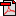  (18.0 KB)       No registration status